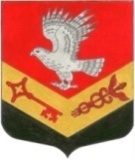 МУНИЦИПАЛЬНОЕ ОБРАЗОВАНИЕ«ЗАНЕВСКОЕ ГОРОДСКОЕ ПОСЕЛЕНИЕ»ВСЕВОЛОЖСКОГО МУНИЦИПАЛЬНОГО РАЙОНАЛЕНИНГРАДСКОЙ ОБЛАСТИСОВЕТ ДЕПУТАТОВ ТРЕТЬЕГО СОЗЫВАРЕШЕНИЕ21.06.2018 года                                                                                              № 34гп.Янино-1Об утверждении Положения о  размещении нестационарных торговых объектов на территорииМО «Заневское городское поселение»	 В соответствии с Земельным кодексом Российской Федерации, федеральными законами от 06.10.2003 № 131-ФЗ «Об общих принципах организации местного самоуправления в Российской Федерации», от 24.07.2007 № 209-ФЗ «О развитии малого и среднего предпринимательства в Российской Федерации»,  от 28.12.2009 № 381-ФЗ «Об основах государственного регулирования торговой деятельности в Российской Федерации», приказом комитета по развитию малого, среднего бизнеса и потребительского рынка Ленинградской области от 18.08.2016 № 22 «О порядке разработки и утверждения схем размещения нестационарных торговых объектов на территории муниципальных образований Ленинградской области», уставом МО «Заневское городское поселение» совет депутатов принял РЕШЕНИЕ: 1.Утвердить Положение о размещении нестационарных торговых объектов на территории муниципального образования «Заневское городское поселение» Всеволожского муниципального района Ленинградской области согласно приложению.	2.Опубликовать настоящее решение в официальных средствах массовой информации.3.Решение вступает в силу после дня его опубликования.4.Контроль за исполнением настоящего решения возложить на постоянно действующую депутатскую  комиссию  по промышленности, сельскому хозяйству, жилищно-коммунальному хозяйству, транспорту, связи и благоустройству. Глава муниципального образования                                            В.Е.КондратьевПриложениек решению совета депутатовот  21.06.2018 года  № 34Положениео размещении нестационарных торговых объектов на территории муниципального образования «Заневское городское поселение» Всеволожского муниципального района Ленинградской области1. Общие положения1.1. Размещение нестационарных торговых объектов (далее - НТО) на земельных участках, находящихся в муниципальной собственности муниципального образования «Заневское городское поселение» Всеволожского муниципального района Ленинградской области, за исключением земельных участков, предоставленных гражданам или юридическим лицам, осуществляется на основании схемы размещения нестационарных торговых объектов (далее - Схема) в соответствии с Федеральным законом «Об основах государственного регулирования торговой деятельности в Российской Федерации»  и договором на размещение НТО.1.2. Действие настоящего Положения не распространяется на отношения, связанные с предоставлением мест нестационарной торговли при проведении ярмарочных, праздничных и иных массовых мероприятий, имеющих краткосрочный характер.2. Требования к размещению НТО2.1. При размещении НТО учитываются:особенности развития торговой деятельности и оказания услуг на территории муниципального образования;обеспечение беспрепятственного развития улично-дорожной сети;обеспечение беспрепятственного движения транспорта и пешеходов;специализация объектов нестационарных торговых объектов;обеспечение соответствия деятельности объектов нестационарной торговли, общественного питания, оказания бытовых и прочих услуг санитарным, противопожарным, экологическим требованиям, правилам продажи отдельных видов товаров, требованиям безопасности для жизни и здоровья людей.2.2. Размещение НТО должно обеспечивать свободное движение пешеходов и доступ потребителей к объектам торговли, общественного питания и оказания услуг, в том числе обеспечение безбарьерной среды жизнедеятельности для инвалидов и иных маломобильных групп населения, беспрепятственный подъезд спецтранспорта при чрезвычайных ситуациях.2.3 Расстояние от края проезжей части до НТО должно составлять не менее .2.4. Внешний вид НТО должен соответствовать внешнему архитектурному облику сложившейся застройки.2.5. Площадки для размещения НТО и прилегающая территория должны быть благоустроены.2.6. Владельцы НТО должны иметь заключенные договоры со специализированными организациями, производящими удаление отходов, на планово-регулярную очистку, сбор и утилизацию отходов.2.7. У входов в НТО должны быть установлены урны. Установка урн производится владельцами этих объектов.3. Предоставление права на размещение НТО в местах, определенных Схемой3.1. Администрация муниципального образования «Заневское городское поселение» Всеволожского муниципального района Ленинградской области (далее – администрация) предоставляет индивидуальным предпринимателям и юридическим лицам (далее - хозяйствующие субъекты) право на размещение НТО в местах, определенных Схемой, в соответствии с настоящим Положением.3.2. Предоставление хозяйствующим субъектам права на размещение НТО в местах, определенных Схемой, осуществляется на основании договора на размещение НТО, заключаемого по результатам аукциона либо в случаях, установленных настоящим Положением, без проведения аукциона на срок, указанный в заявке хозяйствующего субъекта, но не более чем на пять лет.3.3. Решение о проведении аукциона на право заключения договора на размещение НТО в местах, определенных Схемой (далее - аукцион), принимается администрацией на основании заявок хозяйствующих субъектов о проведении аукциона или по инициативе администрации.Решение о заключении договора на размещение НТО без проведения аукциона в случаях, установленных настоящим Положением, принимается администрацией на основании заявок хозяйствующих субъектов о заключении договора на размещение НТО без проведения аукциона.3.4. Порядок организации аукциона, а также порядок принятия решений о заключении договора на размещение НТО в местах, определенных Схемой, без проведения аукциона устанавливаются администрацией. 4. Договор на размещение НТО4.1. Договор на размещение НТО заключается между хозяйствующим субъектом и муниципальным казенным учреждением «Центр оказания услуг».5. Размер платы по договору на размещение НТО5.1. Размер платы по договору на размещение НТО, заключаемому без проведения аукциона, рассчитывается по формуле:где:Пнто - размер платы по договору на размещение НТО;Ар - годовой размер арендной платы за земельный участок, на котором размещен НТО, определенный в соответствии с Порядком определения размера арендной платы за использование земельных участков, находящихся в собственности муниципального образования «Заневское городское поселение» Всеволожского муниципального района Ленинградской области, предоставленных без проведения торгов, утвержденным решением совета депутатов МО «Заневское городское поселение»;Снто - срок размещения НТО (в месяцах);Ксп – коэффициент специализации НТО (ассортимент товаров и услуг, реализуемых в НТО) (приложение 1 к настоящему Положению):5.2. Размер платы по договору на размещение НТО, заключаемому на аукционе, определяется по итогам аукциона.Начальная цена предмета аукциона рассчитывается по формуле в соответствии с подпунктом 5.1 настоящего Положения.6. Основания отказа в проведении аукциона и приостановление рассмотрения заявок о проведении аукциона6.1. Администрация принимает решение об отказе в проведении аукциона по заявкам хозяйствующих субъектов о проведении аукциона при наличии хотя бы одного из следующих оснований:1) место размещения НТО, указанное в заявке хозяйствующего субъекта о проведении аукциона, не соответствует положениям пункта 1 настоящего Положения;2) наличие договора на размещение НТО в указанном в заявке хозяйствующего субъекта о проведении аукциона месте, определенном Схемой, заключенного с иным хозяйствующим субъектом.6.2. Администрация принимает решение о приостановлении срока рассмотрения заявки о проведении аукциона при наличии ранее поданной иным хозяйствующим субъектом заявки о заключении договора на размещение НТО в случаях, указанных в подпункте 7.1 пункта 7 настоящего Положения, при совпадении в указанных заявках места размещения НТО.Срок рассмотрения заявки о проведении аукциона приостанавливается до заключения договора на размещение НТО по ранее поданной заявке (истечения срока действия решения о заключении договора на размещение НТО без проведения аукциона, принятого по ранее поданной заявке) или принятия администрацией решения об отказе в заключении договора на размещение НТО без проведения аукциона по ранее поданной заявке.7. Заключение договора на размещение НТО без проведения аукциона7.1. Без проведения аукциона договор на размещение НТО в местах, определенных Схемой, заключается в следующих случаях:1) размещение на новый срок НТО, ранее размещенного в том же месте, предусмотренном Схемой, хозяйствующим субъектом, надлежащим образом исполнившим свои обязанности по договору на размещение указанного НТО, заключенного на срок более 30 календарных дней;2) размещение временных сооружений, предназначенных для размещения летних кафе, предприятием общественного питания на срок до 180 календарных дней в течение 12 последовательных календарных месяцев в случае их размещения на земельном участке, смежном с земельным участком:под зданием, строением или сооружением, в помещениях которого располагается указанное предприятие общественного питания;на котором указанным предприятием общественного питания в установленном законодательством порядке размещен павильон, палатка или киоск, относящиеся к НТО в сфере общественного питания;3) размещение НТО в целях оказания услуг по ремонту обуви;4) размещение НТО, предназначенного для реализации периодической печатной продукции;5) размещение НТО на срок не более чем тридцать календарных дней (без права пролонгации договора).7.2. В случае признания аукциона несостоявшимся в связи с участием в нем единственного участника, заявка которого соответствует требованиям, указанным в извещении о проведении аукциона, муниципальное казенное учреждение «Центр оказания услуг»  заключает договор на размещение НТО с таким единственным участником.7.3. Администрация принимает решение об отказе в заключении договора на размещение НТО без проведения аукциона в местах, определенных Схемой, с хозяйствующим субъектом при наличии хотя бы одного из следующих оснований:1) место размещения НТО, указанное в заявке хозяйствующего субъекта о заключении договора на размещение НТО без проведения аукциона (далее - заявка), не соответствует положениям пункта 1 настоящего Положения;2) размещение НТО, предусмотренное в заявке, не соответствует случаям, указанным в подпункте 7.1 пункта 7 настоящего Положения;3) наличие договора на размещение НТО в указанном в заявке месте, определенном Схемой, заключенного с иным хозяйствующим субъектом.7.4. Администрация принимает решение о приостановлении срока рассмотрения заявки при наличии хотя бы одного из следующих оснований:1) наличие решения о проведении аукциона на право заключения договора на размещение НТО в указанном в заявке месте, определенном Схемой;2) наличие решения о заключении договора на размещение НТО в указанном в заявке месте, определенном Схемой, с иным хозяйствующим субъектом;3) совпадение места размещения НТО, указанного в заявке, с местом размещения НТО, указанным в ранее поданной иным хозяйствующим субъектом заявке о проведении аукциона или заявке о заключении договора на размещение НТО без проведения аукциона.Срок рассмотрения заявки приостанавливается до заключения договора на размещение НТО по ранее поданной заявке (истечения срока действия решения о заключении договора на размещение НТО без проведения аукциона, принятого по ранее поданной заявке) или принятия администрацией решения об отказе в заключении договора на размещение НТО без проведения аукциона или решения об отказе в проведении аукциона по ранее поданной заявке.Приложение 1 к Положению о размещении нестационарных торговых объектов на территории МО «Заневское городское поселение» Ксп – коэффициент специализации НТО (ассортимент товаров и услуг, реализуемых в НТО)Пнто   =   Арх    Снто    х       КспПнто   =   12х    Снто    х       КспНаименование ассортимента товаров и услугЗначение коэффициентаПродовольственные, непродовольственные товары1Услуги в сфере детских развлечений0,7